           ข้อมูลนักเรียนและครู โรงเรียนวัดไตรรัตนาราม (ชื่นชูใจราษฎร์อุทิศ)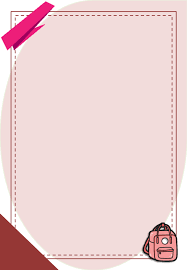 ข้อมูลนักเรียน โรงเรียนวัดไตรรัตนาราม (ชื่นชูใจราษฎร์อุทิศ)ข้อมูลนักเรียน โรงเรียนวัดไตรรัตนาราม (ชื่นชูใจราษฎร์อุทิศ)ข้อมูลนักเรียน โรงเรียนวัดไตรรัตนาราม (ชื่นชูใจราษฎร์อุทิศ)ข้อมูลนักเรียน โรงเรียนวัดไตรรัตนาราม (ชื่นชูใจราษฎร์อุทิศ)ประจำปีงบประมาณ พ.ศ. 2566ประจำปีงบประมาณ พ.ศ. 2566ประจำปีงบประมาณ พ.ศ. 2566ประจำปีงบประมาณ พ.ศ. 2566สำนักงานเขตบางเขน กรุงเทพมหานครสำนักงานเขตบางเขน กรุงเทพมหานครสำนักงานเขตบางเขน กรุงเทพมหานครสำนักงานเขตบางเขน กรุงเทพมหานครข้อมูล ณ 31 มีนาคม 2566ข้อมูล ณ 31 มีนาคม 2566ข้อมูล ณ 31 มีนาคม 2566ข้อมูล ณ 31 มีนาคม 2566ระดับชายหญิงรวมอนุบาล6664130ประถมศึกษา250275525มัธยมศึกษาตอนต้น---มัธยมศึกษาตอนปลาย---รวม316339655ข้อมูลครู โรงเรียนวัดไตรรัตนาราม (ชื่นชูใจราษฎร์อุทิศ)ข้อมูลครู โรงเรียนวัดไตรรัตนาราม (ชื่นชูใจราษฎร์อุทิศ)ข้อมูลครู โรงเรียนวัดไตรรัตนาราม (ชื่นชูใจราษฎร์อุทิศ)ข้อมูลครู โรงเรียนวัดไตรรัตนาราม (ชื่นชูใจราษฎร์อุทิศ)ข้อมูลครู โรงเรียนวัดไตรรัตนาราม (ชื่นชูใจราษฎร์อุทิศ)ข้อมูลครู โรงเรียนวัดไตรรัตนาราม (ชื่นชูใจราษฎร์อุทิศ)ประจำปีงบประมาณ พ.ศ. 2566ประจำปีงบประมาณ พ.ศ. 2566ประจำปีงบประมาณ พ.ศ. 2566ประจำปีงบประมาณ พ.ศ. 2566ประจำปีงบประมาณ พ.ศ. 2566ประจำปีงบประมาณ พ.ศ. 2566สำนักงานเขตบางเขน กรุงเทพมหานครสำนักงานเขตบางเขน กรุงเทพมหานครสำนักงานเขตบางเขน กรุงเทพมหานครสำนักงานเขตบางเขน กรุงเทพมหานครสำนักงานเขตบางเขน กรุงเทพมหานครสำนักงานเขตบางเขน กรุงเทพมหานครข้อมูล ณ 31 มีนาคม 2566ข้อมูล ณ 31 มีนาคม 2566ข้อมูล ณ 31 มีนาคม 2566ข้อมูล ณ 31 มีนาคม 2566ข้อมูล ณ 31 มีนาคม 2566ข้อมูล ณ 31 มีนาคม 2566ครูไทยต่ำกว่า ป.ตรีป.ตรีป.โทป.เอกรวมข้าราชการ-257-32อัตราจ้าง72--9รวม7277-41ครูต่างชาติต่ำกว่า ป.ตรีป.ตรีป.โทป.เอกรวมสัญชาติฟิลิปปินส์-4--4สัญชาติไทย-1--1----0รวม05005